2022 (aangepast 20230221)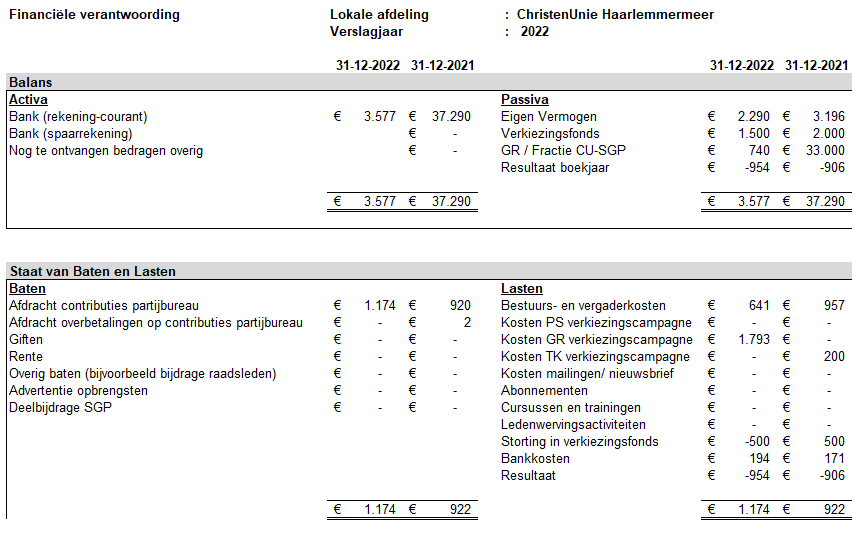 BALANSFractie CU-SGP was gestald in 2021 op onze rekening overgemaakt en is op hun verzoek dit jaar teruggestortGR CU-SGP € 740 betaald 20-02-2023 Verkiezingsfonds: mutatie € 500 zoals hierboven is verwerktBATENAfdracht van CU is nog geen specificatie binnen om over betaling te kunnen bepalen.LASTENBestuurskosten bestaat uit Declaratie van:Kosten GR zie e-mail 20 mei 2022 daar was een Excel bijgesloten en de helft is door SGP aan ons overgemaakt en wij hebben de helft weer aan SGP op 20-02-2023 zijnde € 740.32 overgemaakt. Bankkosten zijn onvermijdbare kosten om een bankrekening aan te houden. J.H.404,18N.L.236,36640,54